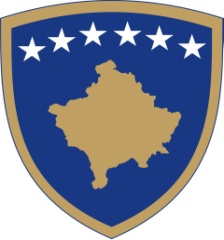 Republika e KosovësRepublika Kosova-Republic of KosovoQeveria - Vlada - GovernmentZyra e Kryeministrit- Kancelarija  Premijera-Office Of The Prime MinisterSekretari i Përgjitshëm-Generalni  Sekretar- Secretary GeneralNa osnovu člana 15 stav 6 Zakona br. 03/L-087 o javnim preduzećima izmenjenog i dopunjenog Zakonom br. 04/L-111 i Zakon br. 05/L-009 i na osnovu člana 5. Pravilnika o identifikaciji kandidata za direktore odbora javnih preduzeća i Metodologiji ocenjivanja, generalni sekretar Ureda premijera objavljuje:KONKURSZa direktore bordova  Centralnih  javnih  preduzeča1. Kosovska energetska korporacija, Sh. A. (KEK) i2. Železnice Kosova - InfraKos. Sh. A..KVALIFIKACIJE  I PROFESIONALNA PRIKLADNOSTDa bi kandidat bio izabran za direktora borda u  Centralnom javnom preduzeču treba da poseduje iskustvo i kvalifikacije prema članu 17 Zakona o javnim preduzečima br 03/L-087 i članu 9 Zakona br.04/L-11 o izmenama i dopunama Zakona br.03/L-087 o javnim preduzečima kao što sledi: Svaka osoba koja konkuriše za poziciju direktora mora takođe ispunjavati sledeće uslove za profesionalnu podobnost:a. Mora biti osoba priznatog integriteta, uzimajući u obzir, između ostalog, bilo kakve materijalne povrede fiducijarnih dužnosti koje je ova osoba mogla počiniti protiv bilo koje druge osobe;b. Mora da ima (i) najmanje pet (5) godina iskustva - barem na višem nivou upravljanja - u oblastima poslovne administracije, korporativnih finansija, finansija, upravljanja riznicom, bankarstva, poslovnog ili industrijskog konsaltinga ili iz druge oblasti nauka ili znanje koje je povezano sa poslovnom aktivnošću JP; ili (ii) da je najmanje pet (5) godina bio javni računovođa, kvalifikovani pravnik ili kvalifikovani član druge profesije usko povezan sa poslovnom aktivnošću JP.USLOVILice ima pravo da služi kao direktor samo ako ispunjava sve dole navedene uslove, kao i uslove za nezavisnost i profesionalnu podobnost utvrđene u stavovima 2 i 3 člana 17 ovog zakona;Nije osuđen ili nije dobio  odluku nekog nadležnog suda, osim ako ovu presudu ili odluku naknadno nije ukinuo drugi sud u žalbenom postupku, da je počinio krivično ili građansko krivično delo ili krivično delo koje uključuje pobijanje, lažno predstavljanje, korupciju, krađu, pranje novca , prisvajanje, zloupotrebu ili lažnu podelu sredstava, bio je umešan u podmićivanje ili primio mito, prema važećim zakonima ili propisima na Kosovu ili bilo kojoj drugoj zemlji ili prema međunarodnim ugovorima ili konvencijama; Sud ili neko odgovorno telo ili organizacija za izradu etičkog kodeksa ili standarda profesionalnog ponašanja nisu doneli odluku, osim ako ovu kaznu ili odluku naknadno nije promenio drugi sud ili telo u žalbenom postupku, (i) ako je učestvovao u neprofesionalnom ponašanju , (ii) prekršio etički kodeks ili standarde profesionalnog ponašanja, (iii) prisvojio ili zloupotrebio javni novac ili resurse, (iv) zloupotrebio ili prisvojio informacije (podatke) dobijene tokom službe kao javni funkcioner ili državni službenik, ili (v) je protivpravno zloupotrebio radno mesto javne ili civilne službe u lične svrhe ili u korist ili prednosti nekog rođaka ili poznanika; apo;Nije izvršio materijalna opovrgavanja pod bilo kojim zakletvom ili drugom zakletvom ili pečatom ili overenim dokumentom; INije bankrotirao tokom proteklih (10) godina.Ne radi ni u jednoj instituciji u kojoj se izrađuju razvojne politike za odgovarajuće javno preduzeće u kojem kandidat radi.Kandidat ne može biti izabran za direktora u Bordu Centralnog javnog preduzela ako:Je trenutno službenik menadžer relevantnog javnog preduzeča, ili bilo koje od njegovih filijala ili je služio kao službenik ili menadžer relevantnog javnog preduzeča ili u bilo kojoj od njegovih filijala u poslednjih 5 proteklih godina.Trenutno ima ili je u toku poslednjih tri godina služio u relevantnom javnom preduzeču ili bilo kojoj od njegovih filijala,  kao radnik ili viši službenik.Trenutno ima ili je u toku poslednjih tri godina imao bilo kakve poslovne materijalne odnose  ( osim kao individualni potrošač usluga javnih preduzeča) sa relevantnim javnim preduzečem ili bilo kojom od njegovih filijala, bilo posredno ili neposredno;Je akcionar, direktor ili  viši službenik u nekom trgovačkom društvu ili drugom pravnom licu, koje ima poslovne materijalne odnose sa relevantnim javnim preduzečem ili bilo kojom od njegovih filijala;Prima ili je primao u toku tri poslednje godine  dodatnu nadokandu od relevantnog javnog preduzeča ili od bilo koje njegove filijale, ( osim direktorskog honorara ili stimulativne nadoknade utvrđene  članu 20.1 Zakona o javnim preduzečima; ili je član u penzionoj šemi relevantnog javnog preduzeča ili njegovih filijala . Održava međusobno rukovodstvo ili ima značajne veze sa drugim direktorima odgovarajućeg JP putem učešća u drugim kompanijama ili telima;Zastupa jednog akcionara koji poseduje preko deset posto (10%) glasačkih akcija u relevantnom javnom preduzeču. Radio je u bordu direktora relevantnog  javnog preduzeča više od devet (9) godina od dana njegovog/njenog prvog izbora Blizak je rođak  po trečem kolenu, (kao što je konstatovano u skladu sa definisanjem „finansisjkog interesa“, u članu 2 ovog zakona, )  bilo kog lica koje pripada bilo kojoj gore pomenutoj kategoriji.Službenik je ,direktor ili akcionar , ili ima nekog finansijskog interesa u nekom ne navedenom trgovačkom društvu koje konkuriše u preduzeču, ili (ii)  je visoki menadžer, službenik, direktor ili akcionar (koji poseduje više od dva postoo (2%) prava glasanja) ili ima značajan finansijski interes u bilo kom trgovačkom društvu koje konkuriše sa preduzečem. Zvaničnik je ili je bio u bilo kom periodu od 36 meseci pre  datuma apliciranja izabrani javni zvaničnik , politički naimenovani, ili nosilac rukovodećeg ili odlučujućeg položaja u političkoj stranci;Postoji bilo kakav sukob interesa, koji bi po prirodi prouzrokovao da to lice ne bude u stanju da rutinski, poverljivo, nezavisno i objektivno ispuni svoje finansijske zadatke prema akcionarima i javnim preduzečima.NAKNADANadoknada direktora odbora centralnih javnih preduzeća izvršiće se na osnovu člana 20. Zakona o javnim preduzećima i člana 12. Zakona br. 04/L-111 o izmenama i dopunama Zakona br. 03/L-087 o javnim preduzećima.OPŠTA INFORMACIJA ZA KANDIDATE U VEZI SA POSTUPKOM KONKURISANJAKandidati za direktora Borda  javnog preduzeča trebaju dostaviti sledeča dokumenta(ukoliko ne učine to sledi odbijanje aplikacije) : CV. Motivaciono pismo Izjavu pod zakletvom (obrazac, koji se popunjava u trenutku dostavljanja dokumentacije )Predviđena dokumentacija u uslovima zapošljavanja (dokazi o profesionalnoj kvalifikaciji, radnom iskustvu, pregled penzionog trusta,)Certifikat (dokaz) da nije pod istragomKopija lične karte ili pasoša ) (državljanin Kosova)Podnosilac zahteva mora lično da popuni izjavu pod zakletvom prilikom prijave, u kojoj izjavljuje da ispunjava uslove kvalifikacije, nezavisnosti i profesionalne podobnosti prema Zakonu br. 03/L-087 o javnim preduzećima sa izmenama i dopunama prema Zakonu br. 04/L-111 i Zakon br. 05/L-009. Svako materijalno pobijanje, bilo namerno ili nemarno, ili materijalna promena u odnosu na informacije navedene u gornjoj izjavi, rezultirat će trenutnom diskvalifikacijom.Dokumentacija se dostavlja Koordinacionom sekretarijatu Vlade, zgrada Vlade, prvi sprat, kancelarija br. P34, u zatvorenoj koverti u kojoj su ispisani ime i prezime, kao i naziv Javnog preduzeća za koje kandidat konkuriše.Dostavljena dokumentacija se ne vraća. Originali se mogu zatražiti tokom intervjua.Nepotpune prijave neće se razmatrati.Vlada Republike Kosovo ohrabruje žene, osobe sa posebnim potrebama i pripadnike nevećinskih zajednica da se prijave.Rok za konkurisanje je 30 dana od dana objavljivanja u dnevnoj štampi ( od  08 septembara  2021 do  08 oktobra  2021 godine).Biće kontaktirani za intervju samo kandidati izabrani u uži spisak.Za dodatne informacije možete pozvati broj 038/200 14 400.